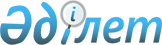 Мәслихаттың 2016 жылғы 21 желтоқсандағы № 87 "Қостанай ауданының 2017-2019 жылдарға арналған аудандық бюджеті туралы" шешіміне өзгерістер мен толықтыру енгізу туралыҚостанай облысы Қостанай ауданы мәслихатының 2017 жылғы 28 шілдедегі № 153 шешімі. Қостанай облысының Әділет департаментінде 2017 жылғы 16 тамызда № 7163 болып тіркелді
      2008 жылғы 4 желтоқсандағы Қазақстан Республикасы Бюджет кодексінің 106, 109, 111-баптарына сәйкес Қостанай аудандық мәслихаты ШЕШІМ ҚАБЫЛДАДЫ:
      1. Мәслихаттың 2016 жылғы 21 желтоқсандағы № 87 "Қостанай ауданының 2017-2019 жылдарға арналған аудандық бюджеті туралы" шешіміне (Нормативтік құқықтық актілерді мемлекеттік тіркеу тізілімінде № 6790 тіркелген, 2017 жылғы 18 қаңтарда Қазақстан Республикасы нормативтік құқықтық актілерінің эталондық бақылау банкінде жарияланған) мынадай өзгерістер мен толықтыру енгізілсін:
      көрсетілген шешімнің 1-тармағы жаңа редакцияда жазылсын:
      "1. Қостанай ауданының 2017-2019 жылдарға арналған аудандық бюджеті тиісінше 1, 2 және 3-қосымшаларға сәйкес, оның ішінде 2017 жылға мынадай көлемдерде бекітілсін: 
      1) кірістер - 7649290,4 мың теңге, оның ішінде:
      салықтық түсімдер бойынша - 3442819,0 мың теңге; 
      салықтық емес түсімдер бойынша - 13517,0 мың теңге; 
      негізгі капиталды сатудан түсетін түсімдер бойынша - 125338,0 мың теңге;
      трансферттер түсімдері бойынша - 4067616,4 мың теңге;
      2) шығындар - 8867444,0 мың теңге;
      3) таза бюджеттік кредиттеу - -8236,3 мың теңге, оның ішінде:
      бюджеттік кредиттер - 91901,0 мың теңге;
      бюджеттiк кредиттердi өтеу - 100137,3 мың теңге; 
      4) қаржы активтерімен операциялар бойынша сальдо - 0,0 мың теңге;
      5) бюджет тапшылығы (профициті) - -1209917,3 мың теңге;
      6) бюджет тапшылығын қаржыландыру (профицитін пайдалану) - 1209917,3 мың теңге.";
      көрсетілген шешімнің 4-тармағы алып тасталсын;
      көрсетілген шешімнің 9-тармағы жаңа редакцияда жазылсын:
      "9. 2017 жылға арналған аудан бюджетінде республикалық бюджеттен еңбек нарығын дамытуға 15728,0 мың теңге сомасында, оның ішінде еңбек ақысын жарым-жартылай субсидиялауға 6651,0 мың теңге сомасында, жастар тәжірибесіне 8599,0 мың теңге сомасында, көшуге субсидиялар беруге 478,0 мың теңге сомасында ағымдағы нысаналы трансферттер түсімі көзделгені ескерілсін.";
      көрсетілген шешімнің 20-тармағы жаңа редакцияда жазылсын:
      "20. 2017 жылға арналған аудан бюджетінде облыстық бюджеттен сібір жарасы көмінділерінің топырақты ошақтарының қоршауларын жерге орналастыру құжаттамасын әзірлеуге, топографиялауға және орнатуға 4686,0 мың теңге сомасында ағымдағы нысаналы трансферттер түсімі көзделгені ескерілсін.";
      көрсетілген шешімнің 29-тармағы жаңа редакцияда жазылсын:
      "29. 2017 жылға арналған аудан бюджетінде облыстық бюджеттен Затобол кентіндегі Ленин көшесін реконструкциялауға 369078,0 мың теңге сомасында нысаналы даму трансферттер түсімі көзделгені ескерілсін.";
      көрсетілген шешім мынадай мазмұндағы 30-13-тармағымен толықтырылсын:
      "30-13. 2017 жылға арналған аудан бюджетінде облыстық бюджеттен қоныс аударушылар және оралмандар үшін тұрғын үйді жалдау (жалға беру) бойынша шығыстарды өтеуге 287,0 мың теңге сомасында ағымдағы нысаналы трансферттер түсімі көзделгені ескерілсін.";
      көрсетілген шешімнің 1, 2, 5, 6-қосымшалары, осы шешімнің 1, 2, 3, 4-қосымшаларына сәйкес жаңа редакцияда жазылсын.
      2. Осы шешім 2017 жылғы 1 қаңтардан бастап қолданысқа енгізіледі.
      КЕЛІСІЛДІ
      Қостанай ауданы әкімдігінің
      "Экономика және қаржы бөлімі"
      мемлекеттік мекемесінің басшысы
      ________________ З. Кенжегарина 2017 жылға арналған аудандық бюджет 2018 жылға арналған аудандық бюджет 2017 жылға арналған кент, ауылдар, ауылдық округтер әкімдерінің аппараттары бойынша бюджеттік бағдарламалардың тізбесі 2017 жылға арналған Қостанай ауданының кент, ауылдары, ауылдық округтері арасында жергілікті өзін-өзі басқару органдарына берілетін трансферттерді бөлу
					© 2012. Қазақстан Республикасы Әділет министрлігінің «Қазақстан Республикасының Заңнама және құқықтық ақпарат институты» ШЖҚ РМК
				
      Қостанай аудандық
мәслихатының кезекті
сессиясының төрағасы

С. Байгабулов

      Қостанай аудандық
мәслихатының хатшысы

Б. Копжасаров
Мәслихаттың
2017 жылғы 28 шілдедегі
№ 153 шешіміне 1-қосымшаМәслихаттың
2016 жылғы 21 желтоқсандағы
№ 87 шешіміне 1-қосымша
Санаты
Санаты
Санаты
Санаты
Санаты
Сомасы,

мың теңге
Сыныбы
Сыныбы
Сыныбы
Сыныбы
Сомасы,

мың теңге
Ішкі сыныбы
Ішкі сыныбы
Ішкі сыныбы
Сомасы,

мың теңге
Ерекшелігі
Ерекшелігі
Сомасы,

мың теңге
Атауы
Сомасы,

мың теңге
I. Кірістер
7649290,4
1
00
0
00
Салықтық түсімдер
3442819,0
1
01
0
00
Табыс салығы
1141000,0
1
01
2
00
Жеке табыс салығы
1141000,0
1
03
0
00
Әлеуметтік салық
839241,0
1
03
1
00
Әлеуметтік салық
839241,0
1
04
0
00
Меншікке салынатын салықтар
1324775,0
1
04
1
00
Мүлікке салынатын салықтар
1103875,0
1
04
3
00
Жер салығы
16100,0
1
04
4
00
Көлiк құралдарына салынатын салық
191200,0
1
04
5
00
Бірыңғай жер салығы
13600,0
1
05
0
00
Тауарларға, жұмыстарға және қызметтерге салынатын iшкi салықтар
119683,0
1
05
2
00
Акциздер
8300,0
1
05
3
00
Табиғи және басқа да ресурстарды пайдаланғаны үшiн түсетiн түсiмдер
54800,0
1
05
4
00
Кәсiпкерлiк және кәсiби қызметтi жүргiзгенi үшiн алынатын алымдар
56583,0
1
07
0
00
Басқа да салықтар
120,0
1
07
1
00
Басқа да салықтар
120,0
1
08
0
00
Заңдық маңызы бар әрекеттерді жасағаны және (немесе) оған уәкілеттігі бар мемлекеттік органдар немесе лауазымды адамдар құжаттар бергені үшін алынатын міндетті төлемдер
18000,0
1
08
1
00
Мемлекеттік баж
18000,0
2
00
0
00
Салықтық емес түсiмдер
13517,0
2
01
0
00
Мемлекеттік меншіктен түсетін кірістер
2660,0
2
01
5
00
Мемлекет меншігіндегі мүлікті жалға беруден түсетін кірістер
2603,0
2
01
7
00
Мемлекеттік бюджеттен берілген кредиттер бойынша сыйақылар
30,0
2
01
9
00
Мемлекет меншігінен түсетін басқа да кірістер 
27,0
2
02
0
00
Мемлекеттік бюджеттен қаржыландырылатын мемлекеттік мекемелердің тауарларды (жұмыстарды, қызметтерді) өткізуінен түсетін түсімдер
5600,0
2
02
1
00
Мемлекеттік бюджеттен қаржыландырылатын мемлекеттік мекемелердің тауарларды (жұмыстарды, қызметтерді) өткізуінен түсетін түсімдер
5600,0
2
04
0
00
Мемлекеттік бюджеттен қаржыландырылатын, сондай-ақ Қазақстан Республикасы Ұлттық Банкінің бюджетінен (шығыстар сметасынан) қамтылатын және қаржыландырылатын мемлекеттік мекемелер салатын айыппұлдар, өсімпұлдар, санкциялар, өндіріп алулар
257,0
2
04
1
00
Мұнай секторы ұйымдарынан түсетін түсімдерді қоспағанда, мемлекеттік бюджеттен қаржыландырылатын, сондай-ақ Қазақстан Республикасы Ұлттық Банкінің бюджетінен (шығыстар сметасынан) қамтылатын және қаржыландырылатын мемлекеттік мекемелер салатын айыппұлдар, өсімпұлдар, санкциялар, өндіріп алулар
257,0
2
06
0
00
Басқа да салықтық емес түсімдер
5000,0
2
06
1
00
Басқа да салықтық емес түсімдер
5000,0
3
00
0
00
Негізгі капиталды сатудан түсетін түсімдер
125338,0
3
01
0
00
Мемлекеттік мекемелерге бекітілген мемлекеттік мүлікті сату
24456,0
3
01
1
00
Мемлекеттік мекемелерге бекітілген мемлекеттік мүлікті сату
24456,0
3
03
0
00
Жердi және материалдық емес активтердi сату
100882,0
3
03
1
00
Жерді сату
100436,0
3
03
2
00
Материалдық емес активтерді сату 
446,0
4
00
0
00
Трансферттердің түсімдері
4067616,4
4
02
0
00
Мемлекеттiк басқарудың жоғары тұрған органдарынан түсетiн трансферттер
4067616,4
4
02
2
00
Облыстық бюджеттен түсетін трансферттер
4067616,4
Функционалдық топ
Функционалдық топ
Функционалдық топ
Функционалдық топ
Функционалдық топ
Сомасы,

мың теңге
Кіші функция
Кіші функция
Кіші функция
Кіші функция
Сомасы,

мың теңге
Бюджеттік бағдарламалардың әкімшісі
Бюджеттік бағдарламалардың әкімшісі
Бюджеттік бағдарламалардың әкімшісі
Сомасы,

мың теңге
Бағдарлама
Бағдарлама
Сомасы,

мың теңге
Атауы
Сомасы,

мың теңге
II. Шығындар
8867444,0
01
Жалпы сипаттағы мемлекеттік қызметтер
466950,6
1
Мемлекеттік басқарудың жалпы функцияларын орындайтын өкілді, атқарушы және басқа органдар
395644,6
112
Аудан (облыстық маңызы бар қала) мәслихатының аппараты
17380,0
001
Аудан (облыстық маңызы бар қала) мәслихатының қызметін қамтамасыз ету жөніндегі қызметтер
17105,0
003
Мемлекеттік органның күрделі шығыстары
275,0
122
Аудан (облыстық маңызы бар қала) әкімінің аппараты
99075,0
001
Аудан (облыстық маңызы бар қала) әкімінің қызметін қамтамасыз ету жөніндегі қызметтер
95493,0
003
Мемлекеттік органның күрделі шығыстары
3582,0
123
Қаладағы аудан, аудандық маңызы бар қала, кент, ауыл, ауылдық округ әкімінің аппараты
279189,6
001
Қаладағы аудан, аудандық маңызы бар қаланың, кент, ауыл, ауылдық округ әкімінің қызметін қамтамасыз ету жөніндегі қызметтер
261124,8
022
Мемлекеттік органның күрделі шығыстары
18064,8
2
Қаржылық қызмет
1518,0
459
Ауданның (облыстық маңызы бар қаланың) экономика және қаржы бөлімі
1518,0
010
Жекешелендіру, коммуналдық меншікті басқару, жекешелендіруден кейінгі қызмет және осыған байланысты дауларды реттеу
1518,0
9
Жалпы сипаттағы өзгеде мемлекеттік қызметтер
69788,0
458
Ауданның (облыстық маңызы бар қаланың) тұрғын үй-коммуналдық шаруашылығы, жолаушылар көлігі және автомобиль жолдары бөлімі
36010,0
001
Жергілікті деңгейде тұрғын үй-коммуналдық шаруашылығы, жолаушылар көлігі және автомобиль жолдары саласындағы мемлекеттік саясатты іске асыру жөніндегі қызметтер
19873,0
013
Мемлекеттік органның күрделі шығыстары
16137,0
459
Ауданның (облыстық маңызы бар қаланың) экономика және қаржы бөлімі
33778,0
001
Ауданның (облыстық маңызы бар қаланың) экономикалық саясаттын қалыптастыру мен дамыту, мемлекеттік жоспарлау, бюджеттік атқару және коммуналдық меншігін басқару саласындағы мемлекеттік саясатты іске асыру жөніндегі қызметтер
32728,0
015
Мемлекеттік органның күрделі шығыстары
1050,0
02
Қорғаныс
12387,0
1
Әскери мұқтаждар
9000,0
122
Аудан (облыстық маңызы бар қала) әкімінің аппараты
9000,0
005
Жалпыға бірдей әскери міндетті атқару шеңберіндегі іс-шаралар
9000,0
2
Төтенше жағдайлар жөнiндегi жұмыстарды ұйымдастыру
3387,0
122
Аудан (облыстық маңызы бар қала) әкімінің аппараты
3387,0
006
Аудан (облыстық маңызы бар қала) ауқымындағы төтенше жағдайлардың алдын алу және оларды жою
3000,0
007
Аудандық (қалалық) ауқымдағы дала өрттерінің, сондай-ақ мемлекеттік өртке қарсы қызмет органдары құрылмаған елдi мекендерде өрттердің алдын алу және оларды сөндіру жөніндегі іс-шаралар
387,0
04
Білім беру
4210722,0
1
Мектепке дейiнгi тәрбие және оқыту
427698,0
464
Ауданның (облыстық маңызы бар қаланың) білім бөлімі
427698,0
009
Мектепке дейінгі тәрбие мен оқыту ұйымдарының қызметін қамтамасыз ету
181423,0
040
Мектепке дейінгі білім беру ұйымдарында мемлекеттік білім беру тапсырысын іске асыруға
246275,0
2
Бастауыш, негізгі орта және жалпы орта білім беру
3243333,0
123
Қаладағы аудан, аудандық маңызы бар қала, кент, ауыл, ауылдық округ әкімінің аппараты
21309,0
005
Ауылдық жерлерде балаларды мектепке дейін тегін алып баруды және кері алып келуді ұйымдастыру
21309,0
464
Ауданның (облыстық маңызы бар қаланың) білім бөлімі
3127582,0
003
Жалпы білім беру
3053770,0
006
Балаларға қосымша білім беру
73812,0
465
Ауданның (облыстық маңызы бар қаланың) дене шынықтыру және спорт бөлімі
94442,0
017
Балалар мен жасөспірімдерге спорт бойынша қосымша білім беру
94442,0
9
Бiлiм беру саласындағы өзге де қызметтер
539691,0
464
Ауданның (облыстық маңызы бар қаланың) білім бөлімі
539691,0
001
Жергілікті деңгейде білім беру саласындағы мемлекеттік саясатты іске асыру жөніндегі қызметтер
16875,0
005
Ауданның (облыстық маңызы бар қаланың) мемлекеттік білім беру мекемелер үшін оқулықтар мен оқу-әдiстемелiк кешендерді сатып алу және жеткізу
81942,0
007
Аудандық (қалалалық) ауқымдағы мектеп олимпиадаларын және мектептен тыс іс-шараларды өткiзу
1343,0
012
Мемлекеттік органның күрделі шығыстары
900,0
015
Жетім баланы (жетім балаларды) және ата-аналарының қамқорынсыз қалған баланы (балаларды) күтіп-ұстауға қамқоршыларға (қорғаншыларға) ай сайынғы ақшалай қаражат төлемі
42620,0
067
Ведомстволық бағыныстағы мемлекеттік мекемелерінің және ұйымдарының күрделі шығыстары
396011,0
06
Әлеуметтiк көмек және әлеуметтiк қамсыздандыру
355386,0
1
Әлеуметтiк қамсыздандыру
71261,0
451
Ауданның (облыстық маңызы бар қаланың) жұмыспен қамту және әлеуметтік бағдарламалар бөлімі
49220,0
005
Мемлекеттік атаулы әлеуметтік көмек
9590,0
016
18 жасқа дейінгі балаларға мемлекеттік жәрдемақылар
32862,0
025
"Өрлеу" жобасы бойынша келісілген қаржылай көмекті енгізу
6768,0
464
Ауданның (облыстық маңызы бар қаланың) білім бөлімі
22041,0
030
Патронат тәрбиешілерге берілген баланы (балаларды) асырап бағу
22041,0
2
Әлеуметтiк көмек
220106,0
451
Ауданның (облыстық маңызы бар қаланың) жұмыспен қамту және әлеуметтік бағдарламалар бөлімі
220106,0
002
Жұмыспен қамту бағдарламасы
104634,0
006
Тұрғын үйге көмек көрсету
7061,0
007
Жергілікті өкілетті органдардың шешімі бойынша мұқтаж азаматтардың жекелеген топтарына әлеуметтік көмек
28098,3
010
Үйден тәрбиеленіп оқытылатын мүгедек балаларды материалдық қамтамасыз ету
5719,0
014
Мұқтаж азаматтарға үйде әлеуметтiк көмек көрсету
41324,0
017
Мүгедектерді оңалту жеке бағдарламасына сәйкес, мұқтаж мүгедектерді міндетті гигиеналық құралдармен және ымдау тілі мамандарының қызмет көрсетуін, жеке көмекшілермен қамтамасыз ету
10263,7
023
Жұмыспен қамту орталықтарының қызметін қамтамасыз ету
23006,0
9
Әлеуметтiк көмек және әлеуметтiк қамтамасыз ету салаларындағы өзге де қызметтер
64019,0
451
Ауданның (облыстық маңызы бар қаланың) жұмыспен қамту және әлеуметтік бағдарламалар бөлімі
64019,0
001
Жергілікті деңгейде халық үшін әлеуметтік бағдарламаларды жұмыспен қамтуды қамтамасыз етуді іске асыру саласындағы мемлекеттік саясатты іске асыру жөніндегі қызметтер
41948,0
011
Жәрдемақыларды және басқа да әлеуметтік төлемдерді есептеу, төлеу мен жеткізу бойынша қызметтерге ақы төлеу
730,0
021
Мемлекеттік органның күрделі шығыстары
907,0
050
Қазақстан Республикасында мүгедектердің құқықтарын қамтамасыз ету және өмір сүру сапасын жақсарту жөніндегі 2012-2018 жылдарға арналған іс-шаралар жоспарын іске асыру
16466,0
067
Ведомстволық бағыныстағы мемлекеттік мекемелерінің және ұйымдарының күрделі шығыстары
3968,0
07
Тұрғын үй-коммуналдық шаруашылық
1968047,0
1
Тұрғын үй шаруашылығы
1491705,0
458
Ауданның (облыстық маңызы бар қаланың) тұрғын үй-коммуналдық шаруашылығы, жолаушылар көлігі және автомобиль жолдары бөлімі
4228,0
003
Мемлекеттік тұрғын үй қорының сақтаулуын ұйымдастыру
4228,0
467
Ауданның (облыстық маңызы бар қаланың) құрылыс бөлімі
1487477,0
003
Коммуналдық тұрғын үй қорының тұрғын үйін жобалау және (немесе) салу, реконструкциялау
1174253,8
004
Инженерлік-коммуникациялық инфрақұрылымды жобалау, дамыту және (немесе) жайластыру
313223,2
2
Коммуналдық шаруашылық
382798,9
458
Ауданның (облыстық маңызы бар қаланың) тұрғын үй-коммуналдық шаруашылығы, жолаушылар көлігі және автомобиль жолдары бөлімі
372674,9
012
Сумен жабдықтау және су бұру жүйесінің жұмыс істеуі
14031,0
029
Сумен жабдықтау және су бұру жүйелерін дамыту
1400,0
048
Қаланы және елді мекендерді абаттандыруды дамыту
357243,9
467
Ауданның (облыстық маңызы бар қаланың) құрылыс бөлімі
10124,0
058
Елді мекендердегі сумен жабдықтау және су бұру жүйелерін дамыту
10124,0
3
Елді-мекендерді көркейту
93543,1
123
Қаладағы аудан, аудандық маңызы бар қала, кент, ауыл, ауылдық округ әкімінің аппараты
14532,1
008
Елді мекендердегі көшелерді жарықтандыру
14532,1
458
Ауданның (облыстық маңызы бар қаланың) тұрғын үй-коммуналдық шаруашылығы, жолаушылар көлігі және автомобиль жолдары бөлімі
79011,0
017
Жерлеу орындарын ұстау және туыстары жоқ адамдарды жерлеу
1070,0
018
Елдi мекендердi абаттандыру және көгалдандыру
77941,0
08
Мәдениет, спорт, туризм және ақпараттық кеңістiк
363406,1
1
Мәдениет саласындағы қызмет
100727,0
455
Ауданның (облыстық маңызы бар қаланың) мәдениет және тілдерді дамыту бөлімі
100727,0
003
Мәдени-демалыс жұмысын қолдау
100727,0
2
Спорт
97628,0
465
Ауданның (облыстық маңызы бар қаланың) дене шынықтыру және спорт бөлімі
97628,0
001
Жергілікті деңгейде дене шынықтыру және спорт саласындағы мемлекеттік саясатты іске асыру жөніндегі қызметтер
9120,0
004
Мемлекеттік органның күрделі шығыстары
431,0
005
Ұлттық және бұқаралық спорт түрлерін дамыту
74041,0
006
Аудандық (облыстық маңызы бар қалалық) деңгейде спорттық жарыстар өткiзу
7010,0
007
Әртүрлi спорт түрлерi бойынша аудан (облыстық маңызы бар қала) құрама командаларының мүшелерiн дайындау және олардың облыстық спорт жарыстарына қатысуы
5786,0
032
Ведомстволық бағыныстағы мемлекеттік мекемелерінің және ұйымдарының күрделі шығыстары
1240,0
3
Ақпараттық кеңiстiк
95373,0
455
Ауданның (облыстық маңызы бар қаланың) мәдениет және тілдерді дамыту бөлімі
82961,0
006
Аудандық (қалалық) кiтапханалардың жұмыс iстеуi
71048,0
007
Мемлекеттiк тiлдi және Қазақстан халқының басқа да тiлдерін дамыту
11913,0
456
Ауданның (облыстық маңызы бар қаланың) ішкі саясат бөлімі
12412,0
002
Мемлекеттік ақпараттық саясат жүргізу жөніндегі қызметтер
12412,0
9
Мәдениет, спорт, туризм және ақпараттық кеңiстiктi ұйымдастыру жөнiндегi өзге де қызметтер
69678,1
455
Ауданның (облыстық маңызы бар қаланың) мәдениет және тілдерді дамыту бөлімі
44868,1
001
Жергілікті деңгейде тілдерді және мәдениетті дамыту саласындағы мемлекеттік саясатты іске асыру жөніндегі қызметтер
8756,0
010
Мемлекеттік органның күрделі шығыстары
284,0
032
Ведомстволық бағыныстағы мемлекеттік мекемелерінің және ұйымдарының күрделі шығыстары
35828,1
456
Ауданның (облыстық маңызы бар қаланың) ішкі саясат бөлімі
24810,0
001
Жергілікті деңгейде ақпарат, мемлекеттілікті нығайту және азаматтардың әлеуметтік сенімділігін қалыптастыру саласында мемлекеттік саясатты іске асыру жөніндегі қызметтер
10442,0
003
Жастар саясаты саласында іс-шараларды іске асыру
13553,0
006
Мемлекеттік органның күрделі шығыстары
815,0
09
Отын-энергетика кешенi және жер қойнауын пайдалану
92958,0
9
Отын-энергетика кешені және жер қойнауын пайдалану саласындағы өзге де қызметтер
92958,0
458
Ауданның (облыстық маңызы бар қаланың) тұрғын үй-коммуналдық шаруашылығы, жолаушылар көлігі және автомобиль жолдары бөлімі
92958,0
036
Газ тасымалдау жүйесін дамыту
92958,0
10
Ауыл, су, орман, балық шаруашылығы, ерекше қорғалатын табиғи аумақтар, қоршаған ортаны және жануарлар дүниесін қорғау, жер қатынастары
155994,1
1
Ауыл шаруашылығы
119455,1
462
Ауданның (облыстық маңызы бар қаланың) ауыл шаруашылығы бөлімі
21257,0
001
Жергілікте деңгейде ауыл шаруашылығы саласындағы мемлекеттік саясатты іске асыру жөніндегі қызметтер
20595,0
006
Мемлекеттік органның күрделі шығыстары
662,0
473
Ауданның (облыстық маңызы бар қаланың) ветеринария бөлімі
98198,1
001
Жергілікті деңгейде ветеринария саласындағы мемлекеттік саясатты іске асыру жөніндегі қызметтер
27025,0
003
Мемлекеттік органның күрделі шығыстары
695,0
006
Ауру жануарларды санитарлық союды ұйымдастыру
224,1
009
Жануарлардың энзоотиялық аурулары бойынша ветеринариялық іс-шараларды жүргізу
1708,0
011
Эпизоотияға қарсы іс-шаралар жүргізу
68546,0
6
Жер қатынастары
17967,0
463
Ауданның (облыстық маңызы бар қаланың) жер қатынастары бөлімі
17967,0
001
Аудан (облыстық маңызы бар қала) аумағында жер қатынастарын реттеу саласындағы мемлекеттік саясатты іске асыру жөніндегі қызметтер
11092,0
006
Аудандардың, облыстық маңызы бар, аудандық маңызы бар қалалардың, кенттердiң, ауылдардың, ауылдық округтердiң шекарасын белгiлеу кезiнде жүргiзiлетiнжерге орналастыру
6600,0
007
Мемлекеттік органның күрделі шығыстары
275,0
9
Ауыл, су, орман, балық шаруашылығы, қоршаған ортаны қорғау және жер қатынастары саласындағы басқа да қызметтер
18572,0
459
Ауданның (облыстық маңызы бар қаланың) экономика және қаржы бөлімі
18572,0
099
Мамандарға әлеуметтік қолдау көрсету жөніндегі шараларды іске асыру
18572,0
11
Өнеркәсіп, сәулет, қала құрылысы және құрылыс қызметі
60813,5
2
Сәулет, қала құрылысы және құрылыс қызметі
60813,5
467
Ауданның (облыстық маңызы бар қаланың) құрылыс бөлімі
38023,5
001
Жергілікті деңгейде құрылыс саласындағы мемлекеттік саясатты іске асыру жөніндегі қызметтер
37475,5
017
Мемлекеттік органның күрделі шығыстары
548,0
468
Ауданның (облыстық маңызы бар қаланың) сәулет және қала құрылысы бөлімі
22790,0
001
Жергілікті деңгейде сәулет және қала құрылысы саласындағы мемлекеттік саясатты іске асыру жөніндегі қызметтер
11167,0
003
Аудан аумағында қала құрылысын дамыту схемаларын және елді мекендердің бас жоспарларын әзірлеу
11348,0
004
Мемлекеттік органның күрделі шығыстары
275,0
12
Көлiк және коммуникация
1074665,0
1
Автомобиль көлiгi
1074665,0
123
Қаладағы аудан, аудандық маңызы бар қала, кент, ауыл, ауылдық округ әкімінің аппараты
9713,0
013
Аудандық маңызы бар қалаларда, кенттерде, ауылдарда, ауылдық округтерде автомобиль жолдарының жұмыс істеуін қамтамасыз ету
9713,0
458
Ауданның (облыстық маңызы бар қаланың) тұрғын үй-коммуналдық шаруашылығы, жолаушылар көлігі және автомобиль жолдары бөлімі
1064952,0
022
Көлік инфрақұрылымын дамыту
657834,0
023
Автомобиль жолдарының жұмыс істеуін қамтамасыз ету
37000,0
045
Аудандық маңызы бар автомобиль жолдарын және елді-мекендердің көшелерін күрделі және орташа жөндеу
370118,0
13
Басқалар
11094,0
3
Кәсiпкерлiк қызметтi қолдау және бәсекелестікті қорғау
11094,0
469
Ауданның (облыстық маңызы бар қаланың) кәсіпкерлік бөлімі
11094,0
001
Жергілікті деңгейде кәсіпкерлікті дамыту саласындағы мемлекеттік саясатты іске асыру жөніндегі қызметтер
10554,0
004
Мемлекеттік органның күрделі шығыстары
540,0
14
Борышқа қызмет көрсету
812,5
1
Борышқа қызмет көрсету
812,5
459
Ауданның (облыстық маңызы бар қаланың) экономика және қаржы бөлімі
812,5
021
Жергілікті атқарушы органдардың облыстық бюджеттен қарыздар бойынша сыйақылар мен өзге де төлемдерді төлеу бойынша борышына қызмет көрсету
812,5
15
Трансферттер
94208,2
1
Трансферттер
94208,2
459
Ауданның (облыстық маңызы бар қаланың) экономика және қаржы бөлімі
94208,2
006
Нысаналы пайдаланылмаған (толық пайдаланылмаған) трансферттерді қайтару
7253,0
051
Жергілікті өзін-өзі басқару органдарына берілетін трансферттер
85157,0
054
Қазақстан Республикасының Ұлттық қорынан берілетін нысаналы трансферт есебінен республикалық бюджеттен бөлінген пайдаланылмаған (түгел пайдаланылмаған) нысаналы трансферттердің сомасын қайтару
1798,2
III. Таза бюджеттік кредиттеу
-8236,3
Бюджеттік кредиттер
91901,0
10
Ауыл, су, орман, балық шаруашылығы, ерекше қорғалатын табиғи аумақтар, қоршаған ортаны және жануарлар дүниесін қорғау, жер қатынастары
91901,0
9
Ауыл, су, орман, балық шаруашылығы, қоршаған ортаны қорғау және жер қатынастары саласындағы басқа да қызметтер
91901,0
459
Ауданның (облыстық маңызы бар қаланың) экономика және қаржы бөлімі
91901,0
018
Мамандарды әлеуметтік қолдау шараларын іске асыру үшін бюджеттік кредиттер
91901,0
Санаты
Санаты
Санаты
Санаты
Санаты
Сомасы,

мың теңге
Сыныбы
Сыныбы
Сыныбы
Сыныбы
Сомасы,

мың теңге
Ішкі сыныбы
Ішкі сыныбы
Ішкі сыныбы
Сомасы,

мың теңге
Ерекшелігі
Ерекшелігі
Сомасы,

мың теңге
Атауы
Сомасы,

мың теңге
Бюджеттік кредиттерді өтеу
100137,3
5
Бюджеттік кредиттерді өтеу
100137,3
01
Бюджеттік кредиттерді өтеу
100137,3
1
Мемлекеттік бюджеттен берілген бюджеттік кредиттерді өтеу
100137,3
13
Жеке тұлғаларға жергілікті бюджеттен берілген бюджеттік кредиттерді өтеу
26170,0
21
Мамандандырылған ұйымдарды қоспағанда, жергілікті бюджеттен заңды тұлғаларға берілген бюджеттік кредиттерді өтеу
73967,3
Функционалдық топ
Функционалдық топ
Функционалдық топ
Функционалдық топ
Функционалдық топ
Сомасы,

мың теңге
Кіші функция
Кіші функция
Кіші функция
Кіші функция
Сомасы,

мың теңге
Бюджеттік бағдарламалардың әкімшісі
Бюджеттік бағдарламалардың әкімшісі
Бюджеттік бағдарламалардың әкімшісі
Сомасы,

мың теңге
Бағдарлама
Бағдарлама
Сомасы,

мың теңге
Атауы
Сомасы,

мың теңге
IV. Қаржы активтерімен операциялар бойынша сальдо
0,0
V. Бюджет тапшылығы (профициті)
-1209917,3
VI. Бюджет тапшылығын қаржыландыру (профицитін пайдалану)
1209917,3Мәслихаттың
2017 жылғы 28 шілдедегі
№ 153 шешіміне 2-қосымшаМәслихаттың
2016 жылғы 21 желтоқсандағы
№ 87шешіміне 2-қосымша
Санаты
Санаты
Санаты
Санаты
Санаты
Сомасы,

мың теңге
Сыныбы
Сыныбы
Сыныбы
Сыныбы
Сомасы,

мың теңге
Ішкі сыныбы
Ішкі сыныбы
Ішкі сыныбы
Сомасы,

мың теңге
Ерекшелігі
Ерекшелігі
Сомасы,

мың теңге
Атауы
Сомасы,

мың теңге
I. Кірістер
7090202,5
1
00
0
00
Салықтық түсімдер
3447266,0
1
01
0
00
Табыс салығы
1204820,0
1
01
2
00
Жеке табыс салығы
1204820,0
1
03
0
00
Әлеуметтік салық
880000,0
1
03
1
00
Әлеуметтік салық
880000,0
1
04
0
00
Меншікке салынатын салықтар
1228366,0
1
04
1
00
Мүлікке салынатын салықтар
988560,0
1
04
3
00
Жер салығы
17206,0
1
04
4
00
Көлiк құралдарына салынатын салық
206000,0
1
04
5
00
Бірыңғай жер салығы
16600,0
1
05
0
00
Тауарларға, жұмыстарға және қызметтерге салынатын iшкi салықтар
115080,0
1
05
2
00
Акциздер
8880,0
1
05
3
00
Табиғи және басқа да ресурстарды пайдаланғаны үшiн түсетiн түсiмдер
54800,0
1
05
4
00
Кәсiпкерлiк және кәсiби қызметтi жүргiзгенi үшiн алынатын алымдар
51400,0
1
07
0
00
Басқа да салықтар
500,0
1
07
1
00
Басқа да салықтар
500,0
1
08
0
00
Заңдық маңызы бар әрекеттерді жасағаны және (немесе) оған уәкілеттігі бар мемлекеттік органдар немесе лауазымды адамдар құжаттар бергені үшін алынатын міндетті төлемдер
18500,0
1
08
1
00
Мемлекеттік баж
18500,0
2
00
0
00
Салықтық емес түсiмдер
8000,0
2
01
0
00
Мемлекеттік меншіктен түсетін кірістер
2700,0
2
01
5
00
Мемлекет меншігіндегі мүлікті жалға беруден түсетін кірістер
2700,0
2
06
0
00
Басқа да салықтық емес түсімдер
5300,0
2
06
1
00
Басқа да салықтық емес түсімдер
5300,0
3
00
0
00
Негізгі капиталды сатудан түсетін түсімдер
68403,0
3
01
0
00
Мемлекеттік мекемелерге бекітілген мемлекеттік мүлікті сату
18700,0
3
01
1
00
Мемлекеттік мекемелерге бекітілген мемлекеттік мүлікті сату
18700,0
3
03
0
00
Жердi және материалдық емес активтердi сату
49703,0
3
03
1
00
Жерді сату
49703,0
4
00
0
00
Трансферттердің түсімдері
3566533,5
4
02
0
00
Мемлекеттiк басқарудың жоғары тұрған органдарынан түсетiн трансферттер
3566533,5
4
02
2
00
Облыстық бюджеттен түсетін трансферттер
3566533,5
Функционалдық топ
Функционалдық топ
Функционалдық топ
Функционалдық топ
Функционалдық топ
Сомасы,

мың теңге
Кіші функция
Кіші функция
Кіші функция
Кіші функция
Сомасы,

мың теңге
Бюджеттік бағдарламалардың әкімшісі
Бюджеттік бағдарламалардың әкімшісі
Бюджеттік бағдарламалардың әкімшісі
Сомасы,

мың теңге
Бағдарлама
Бағдарлама
Сомасы,

мың теңге
Атауы
Сомасы,

мың теңге
II. Шығындар
7314543,5
01
Жалпы сипаттағы мемлекеттік қызметтер
440457,0
1
Мемлекеттік басқарудың жалпы функцияларын орындайтын өкілді, атқарушы және басқа органдар
386163,0
112
Аудан (облыстық маңызы бар қала) мәслихатының аппараты
16636,0
001
Аудан (облыстық маңызы бар қала) мәслихатының қызметін қамтамасыз ету жөніндегі қызметтер
16636,0
122
Аудан (облыстық маңызы бар қала) әкімінің аппараты
99927,0
001
Аудан (облыстық маңызы бар қала) әкімінің қызметін қамтамасыз ету жөніндегі қызметтер
99927,0
123
Қаладағы аудан, аудандық маңызы бар қала, кент, ауыл, ауылдық округ әкімінің аппараты
269600,0
001
Қаладағы аудан, аудандық маңызы бар қаланың, кент, ауыл, ауылдық округ әкімінің қызметін қамтамасыз ету жөніндегі қызметтер
269600,0
2
Қаржылық қызмет
4789,0
459
Ауданның (облыстық маңызы бар қаланың) экономика және қаржы бөлімі
4789,0
003
Салық салу мақсатында мүлікті бағалауды жүргізу
3180,0
010
Жекешелендіру, коммуналдық меншікті басқару, жекешелендіруден кейінгі қызмет және осыған байланысты дауларды реттеу
1609,0
9
Жалпы сипаттағы өзгеде мемлекеттікқызметтер
49505,0
458
Ауданның (облыстық маңызы бар қаланың) тұрғын үй-коммуналдық шаруашылығы, жолаушылар көлігі және автомобиль жолдары бөлімі
15250,0
001
Жергілікті деңгейде тұрғын үй-коммуналдық шаруашылығы, жолаушылар көлігі және автомобиль жолдары саласындағы мемлекеттік саясатты іске асыру жөніндегі қызметтер
15250,0
459
Ауданның (облыстық маңызы бар қаланың) экономика және қаржы бөлімі
34255,0
001
Ауданның (облыстық маңызы бар қаланың) экономикалық саясаттын қалыптастыру мен дамыту, мемлекеттік жоспарлау, бюджеттік атқару және коммуналдық меншігін басқару саласындағы мемлекеттік саясатты іске асыру жөніндегі қызметтер
34255,0
02
Қорғаныс
13131,0
1
Әскери мұқтаждар
9541,0
122
Аудан (облыстық маңызы бар қала) әкімінің аппараты
9541,0
005
Жалпыға бірдей әскери міндетті атқару шеңберіндегі іс-шаралар
9541,0
2
Төтенше жағдайлар жөнiндегi жұмыстарды ұйымдастыру
3590,0
122
Аудан (облыстық маңызы бар қала) әкімінің аппараты
3590,0
006
Аудан (облыстық маңызы бар қала) ауқымындағы төтенше жағдайлардың алдын алу және оларды жою
3180,0
007
Аудандық (қалалық) ауқымдағы дала өрттерінің, сондай-ақ мемлекеттік өртке қарсы қызмет органдары құрылмаған елдi мекендерде өрттердің алдын алу және оларды сөндіру жөніндегі іс-шаралар
410,0
04
Білім беру
4044907,5
1
Мектепке дейiнгi тәрбие және оқыту
363755,0
464
Ауданның (облыстық маңызы бар қаланың) білім бөлімі
363755,0
009
Мектепке дейінгі тәрбие мен оқыту ұйымдарының қызметін қамтамасыз ету
186677,0
040
Мектепке дейінгі білім беру ұйымдарында мемлекеттік білім беру тапсырысын іске асыруға
177078,0
2
Бастауыш, негізгі орта және жалпы орта білім беру
3401806,5
123
Қаладағы аудан, аудандық маңызы бар қала, кент, ауыл, ауылдық округ әкімінің аппараты
22411,0
005
Ауылдық жерлерде балаларды мектепке дейін тегін алып баруды және кері алып келуді ұйымдастыру
22411,0
464
Ауданның (облыстық маңызы бар қаланың) білім бөлімі
3281831,5
003
Жалпы білім беру
3202233,5
006
Балаларға қосымша білім беру
79598,0
465
Ауданның (облыстық маңызы бар қаланың) дене шынықтыру және спорт бөлімі
97564,0
017
Балалар мен жасөспірімдерге спорт бойынша қосымша білім беру
97564,0
9
Бiлiм беру саласындағы өзге де қызметтер
279346,0
464
Ауданның (облыстық маңызы бар қаланың) білім бөлімі
279346,0
001
Жергілікті деңгейде білім беру саласындағы мемлекеттік саясатты іске асыру жөніндегі қызметтер
17754,0
005
Ауданның (облыстық маңызы бар қаланың) мемлекеттік білім беру мекемелер үшін оқулықтар мен оқу-әдiстемелiк кешендерді сатып алу және жеткізу
29425,0
007
Аудандық (қалалалық) ауқымдағы мектеп олимпиадаларын және мектептен тыс іс-шараларды өткiзу
1424,0
015
Жетім баланы (жетім балаларды) және ата-аналарының қамқорынсыз қалған баланы (балаларды) күтіп-ұстауға қамқоршыларға (қорғаншыларға) ай сайынғы ақшалай қаражат төлемі
45177,0
067
Ведомстволық бағыныстағы мемлекеттік мекемелерінің және ұйымдарының күрделі шығыстары
185566,0
06
Әлеуметтiк көмек және әлеуметтiк қамсыздандыру
267011,0
1
Әлеуметтiк қамсыздандыру
70783,0
451
Ауданның (облыстық маңызы бар қаланың) жұмыспен қамту және әлеуметтік бағдарламалар бөлімі
47331,0
005
Мемлекеттік атаулы әлеуметтік көмек
7303,0
016
18 жасқа дейінгі балаларға мемлекеттік жәрдемақылар
36954,0
025
"Өрлеу"жобасы бойынша келісілген қаржылай көмекті енгізу
3074,0
464
Ауданның (облыстық маңызы бар қаланың) білім бөлімі
23452,0
030
Патронат тәрбиешілерге берілген баланы (балаларды) асырап бағу
23452,0
2
Әлеуметтiк көмек
163755,0
451
Ауданның (облыстық маңызы бар қаланың) жұмыспен қамту және әлеуметтік бағдарламалар бөлімі
163755,0
002
Жұмыспен қамту бағдарламасы
25723,0
006
Тұрғын үйге көмек көрсету
10665,0
007
Жергілікті өкілетті органдардың шешімі бойынша мұқтаж азаматтардың жекелеген топтарына әлеуметтік көмек
39460,0
010
Үйден тәрбиеленіп оқытылатын мүгедек балаларды материалдық қамтамасыз ету
6062,0
014
Мұқтаж азаматтарға үйде әлеуметтiк көмек көрсету
43740,0
017
Мүгедектерді оңалту жеке бағдарламасына сәйкес, мұқтаж мүгедектерді міндетті гигиеналық құралдармен және ымдау тілі мамандарының қызмет көрсетуін, жеке көмекшілермен қамтамасыз ету
14051,0
023
Жұмыспен қамту орталықтарының қызметін қамтамасыз ету
24054,0
9
Әлеуметтiк көмек және әлеуметтiк қамтамасыз ету салаларындағы өзге де қызметтер
32473,0
451
Ауданның (облыстық маңызы бар қаланың) жұмыспен қамту және әлеуметтік бағдарламалар бөлімі
32473,0
001
Жергілікті деңгейде халық үшін әлеуметтік бағдарламаларды жұмыспен қамтуды қамтамасыз етуді іске асыру саласындағы мемлекеттік саясатты іске асыру жөніндегі қызметтер
30957,0
011
Жәрдемақыларды және басқа да әлеуметтік төлемдерді есептеу, төлеу мен жеткізу бойынша қызметтерге ақы төлеу
1516,0
07
Тұрғын үй-коммуналдық шаруашылық
1389740,8
1
Тұрғын үй шаруашылығы
1054882,3
467
Ауданның (облыстық маңызы бар қаланың) құрылыс бөлімі
1054882,3
003
Коммуналдық тұрғын үй қорының тұрғын үйін жобалау және (немесе) салу, реконструкциялау
549491,0
004
Инженерлік-коммуникациялық инфрақұрылымды жобалау, дамыту және (немесе) жайластыру
505391,3
2
Коммуналдық шаруашылық
266543,5
458
Ауданның (облыстық маңызы бар қаланың) тұрғын үй-коммуналдық шаруашылығы, жолаушылар көлігі және автомобиль жолдары бөлімі
247124,0
048
Қаланы және елді мекендерді абаттандыруды дамыту
247124,0
467
Ауданның (облыстық маңызы бар қаланың) құрылыс бөлімі
19419,5
058
Елді мекендердегі сумен жабдықтау және су бұру жүйелерін дамыту
19419,5
3
Елді-мекендерді көркейту
68315,0
123
Қаладағы аудан, аудандық маңызы бар қала, кент, ауыл, ауылдық округ әкімінің аппараты
23061,0
008
Елді мекендердегі көшелерді жарықтандыру
23061,0
458
Ауданның (облыстық маңызы бар қаланың) тұрғын үй-коммуналдық шаруашылығы, жолаушылар көлігі және автомобиль жолдары бөлімі
45254,0
017
Жерлеу орындарын ұстау және туыстары жоқ адамдарды жерлеу
1134,0
018
Елдi мекендердi абаттандыру және көгалдандыру
44120,0
08
Мәдениет, спорт, туризм және ақпараттық кеңістiк
313378,0
1
Мәдениет саласындағы қызмет
87353,0
455
Ауданның (облыстық маңызы бар қаланың) мәдениет және тілдерді дамыту бөлімі
87353,0
003
Мәдени-демалыс жұмысын қолдау
87353,0
2
Спорт
93670,0
465
Ауданның (облыстық маңызы бар қаланың) дене шынықтыру және спорт бөлімі
93670,0
001
Жергілікті деңгейде дене шынықтыру және спорт саласындағы мемлекеттік саясатты іске асыру жөніндегі қызметтер
9489,0
005
Ұлттық және бұқаралық спорт түрлерін дамыту
78128,0
006
Аудандық (облыстық маңызы бар қалалық) деңгейде спорттық жарыстар өткiзу
3260,0
007
Әртүрлi спорт түрлерi бойынша аудан (облыстық маңызы бар қала) құрама командаларының мүшелерiн дайындау және олардың облыстық спорт жарыстарына қатысуы
2793,0
3
Ақпараттық кеңiстiк
100285,0
455
Ауданның (облыстық маңызы бар қаланың) мәдениет және тілдерді дамыту бөлімі
85198,0
006
Аудандық (қалалық) кiтапханалардың жұмыс iстеуi
72607,0
007
Мемлекеттiк тiлдi және Қазақстан халқының басқа да тiлдерін дамыту
12591,0
456
Ауданның (облыстық маңызы бар қаланың) ішкі саясат бөлімі
15087,0
002
Мемлекеттік ақпараттық саясат жүргізу жөніндегі қызметтер
15087,0
9
Мәдениет, спорт, туризм және ақпараттық кеңiстiктi ұйымдастыру жөнiндегi өзге де қызметтер
32070,0
455
Ауданның (облыстық маңызы бар қаланың) мәдениет және тілдерді дамыту бөлімі
9203,0
001
Жергілікті деңгейде тілдерді және мәдениетті дамыту саласындағы мемлекеттік саясатты іске асыру жөніндегі қызметтер
9203,0
456
Ауданның (облыстық маңызы бар қаланың) ішкі саясат бөлімі
22867,0
001
Жергілікті деңгейде ақпарат, мемлекеттілікті нығайту және азаматтардың әлеуметтік сенімділігін қалыптастыру саласында мемлекеттік саясатты іске асыру жөніндегі қызметтер
11513,0
003
Жастар саясаты саласында іс-шараларды іске асыру
11354,0
09
Отын-энергетика кешенi және жер қойнауын пайдалану
69119,0
9
Отын-энергетика кешені және жер қойнауын пайдалану саласындағы өзге де қызметтер
69119,0
458
Ауданның (облыстық маңызы бар қаланың) тұрғын үй-коммуналдық шаруашылығы, жолаушылар көлігі және автомобиль жолдары бөлімі
69119,0
036
Газ тасымалдау жүйесін дамыту
69119,0
10
Ауыл, су, орман, балық шаруашылығы, ерекше қорғалатын табиғи аумақтар, қоршаған ортаны және жануарлар дүниесін қорғау, жер қатынастары
150256,0
1
Ауыл шаруашылығы
119303,0
462
Ауданның (облыстық маңызы бар қаланың) ауыл шаруашылығы бөлімі
21876,0
001
Жергілікте деңгейде ауыл шаруашылығы саласындағы мемлекеттік саясатты іске асыру жөніндегі қызметтер
21876,0
473
Ауданның (облыстық маңызы бар қаланың) ветеринария бөлімі
97427,0
001
Жергілікті деңгейде ветеринария саласындағы мемлекеттік саясатты іске асыру жөніндегі қызметтер
20714,0
006
Ауру жануарларды санитарлық союды ұйымдастыру
2346,0
009
Жануарлардың энзоотиялық аурулары бойынша ветеринариялық іс-шараларды жүргізу
1708,0
011
Эпизоотияға қарсы іс-шаралар жүргізу
72659,0
6
Жер қатынастары
11267,0
463
Ауданның (облыстық маңызы бар қаланың) жер қатынастары бөлімі
11267,0
001
Аудан (облыстық маңызы бар қала) аумағында жер қатынастарын реттеу саласындағы мемлекеттік саясатты іске асыру жөніндегі қызметтер
11267,0
9
Ауыл, су, орман, балық шаруашылығы, қоршаған ортаны қорғау және жер қатынастары саласындағы басқа да қызметтер
19686,0
459
Ауданның (облыстық маңызы бар қаланың) экономика және қаржы бөлімі
19686,0
099
Мамандарға әлеуметтік қолдау көрсетужөніндегі шараларды іске асыру
19686,0
11
Өнеркәсіп, сәулет, қала құрылысы және құрылыс қызметі
29392,0
2
Сәулет, қала құрылысы және құрылыс қызметі
29392,0
467
Ауданның (облыстық маңызы бар қаланың) құрылыс бөлімі
17738,0
001
Жергілікті деңгейде құрылыс саласындағы мемлекеттік саясатты іске асыру жөніндегі қызметтер
17738,0
468
Ауданның (облыстық маңызы бар қаланың) сәулет және қала құрылысы бөлімі
11654,0
001
Жергілікті деңгейде сәулет және қала құрылысы саласындағы мемлекеттік саясатты іске асыру жөніндегі қызметтер
11654,0
12
Көлiк және коммуникация
517693,2
1
Автомобиль көлiгi
517693,2
123
Қаладағы аудан, аудандық маңызы бар қала, кент, ауыл, ауылдық округ әкімінің аппараты
37451,0
013
Аудандық маңызы бар қалаларда, кенттерде, ауылдарда, ауылдық округтерде автомобиль жолдарының жұмыс істеуін қамтамасыз ету
37451,0
458
Ауданның (облыстық маңызы бар қаланың) тұрғын үй-коммуналдық шаруашылығы, жолаушылар көлігі және автомобиль жолдары бөлімі
480242,2
022
Көлік инфрақұрылымын дамыту
441022,2
023
Автомобиль жолдарының жұмыс істеуін қамтамасыз ету
39220,0
13
Басқалар
34286,0
3
Кәсiпкерлiк қызметтi қолдау және бәсекелестікті қорғау
11117,0
469
Ауданның (облыстық маңызы бар қаланың) кәсіпкерлік бөлімі
11117,0
001
Жергілікті деңгейде кәсіпкерлікті дамыту саласындағы мемлекеттік саясатты іске асыру жөніндегі қызметтер
11117,0
9
Басқалар
23169,0
459
Ауданның (облыстық маңызы бар қаланың) экономика және қаржы бөлімі
23169,0
012
Ауданның (облыстық маңызы бар қаланың) жергілікті атқарушы органының резерві
23169,0
14
Борышқа қызмет көрсету
479,0
1
Борышқа қызмет көрсету
479,0
459
Ауданның (облыстық маңызы бар қаланың) экономика және қаржы бөлімі
479,0
021
Жергілікті атқарушы органдардың облыстық бюджеттен қарыздар бойынша сыйақылар мен өзге де төлемдерді төлеу бойынша борышына қызмет көрсету
479,0
15
Трансферттер
44693,0
1
Трансферттер
44693,0
459
Ауданның (облыстық маңызы бар қаланың) экономика және қаржы бөлімі
44693,0
051
Жергілікті өзін-өзі басқару органдарына берілетін трансферттер
44693,0
III. Таза бюджеттік кредиттеу
-26170,0
Санаты
Санаты
Санаты
Санаты
Санаты
Сомасы,

мың теңге
Сыныбы
Сыныбы
Сыныбы
Сыныбы
Сомасы,

мың теңге
Ішкі сыныбы
Ішкі сыныбы
Ішкі сыныбы
Сомасы,

мың теңге
Ерекшелігі
Ерекшелігі
Сомасы,

мың теңге
Атауы
Сомасы,

мың теңге
Бюджеттік кредиттерді өтеу
26170,0
5
Бюджеттік кредиттерді өтеу
26170,0
01
Бюджеттік кредиттерді өтеу
26170,0
1
Мемлекеттік бюджеттен берілген бюджеттік кредиттерді өтеу
26170,0
13
Жеке тұлғаларға жергілікті бюджеттен берілген бюджеттік кредиттерді өтеу
26170,0
Функционалдық топ
Функционалдық топ
Функционалдық топ
Функционалдық топ
Функционалдық топ
Сомасы,

мың теңге
Кіші функция
Кіші функция
Кіші функция
Кіші функция
Сомасы,

мың теңге
Бюджеттік бағдарламалардың әкімшісі
Бюджеттік бағдарламалардың әкімшісі
Бюджеттік бағдарламалардың әкімшісі
Сомасы,

мың теңге
Бағдарлама
Бағдарлама
Сомасы,

мың теңге
Атауы
Сомасы,

мың теңге
IV. Қаржы активтерімен операциялар бойынша сальдо
0,0
V. Бюджет тапшылығы (профициті)
-198171,0
VI. Бюджет тапшылығын қаржыландыру (профицитін пайдалану)
198171,0Мәслихаттың
2017 жылғы 28 шілдедегі
№ 153 шешіміне 3-қосымшаМәслихаттың
2016 жылғы 21 желтоқсандағы
№ 87 шешіміне 5-қосымша
Функционалдық топ
Функционалдық топ
Функционалдық топ
Функционалдық топ
Функционалдық топ
Сомасы,

мың теңге
Кіші функция
Кіші функция
Кіші функция
Кіші функция
Сомасы,

мың теңге
Бюджеттік бағдарламалардың әкімшісі
Бюджеттік бағдарламалардың әкімшісі
Бюджеттік бағдарламалардың әкімшісі
Сомасы,

мың теңге
Бағдарлама
Бағдарлама
Сомасы,

мың теңге
Атауы
Сомасы,

мың теңге
"Қостанай ауданының Александров ауылдық округі әкімінің аппараты" мемлекеттік мекемесі
"Қостанай ауданының Александров ауылдық округі әкімінің аппараты" мемлекеттік мекемесі
"Қостанай ауданының Александров ауылдық округі әкімінің аппараты" мемлекеттік мекемесі
"Қостанай ауданының Александров ауылдық округі әкімінің аппараты" мемлекеттік мекемесі
"Қостанай ауданының Александров ауылдық округі әкімінің аппараты" мемлекеттік мекемесі
15184,0
01
Жалпы сипаттағы мемлекеттік қызметтер
14721,0
1
Мемлекеттік басқарудың жалпы функцияларын орындайтын өкілді, атқарушы және басқа органдар
14721,0
123
Қаладағы аудан, аудандық маңызы бар қала, кент, ауыл, ауылдық округ әкімінің аппараты
14721,0
001
Қаладағы аудан, аудандық маңызы бар қаланың, кент, ауыл, ауылдық округ әкімінің қызметін қамтамасыз ету жөніндегі қызметтер
14369,0
022
Мемлекеттік органның күрделі шығыстары
352,0
07
Тұрғын үй-коммуналдық шаруашылық
463,0
3
Елді-мекендерді көркейту
463,0
123
Қаладағы аудан, аудандық маңызы бар қала, кент, ауыл, ауылдық округ әкімінің аппараты
463,0
008
Елді мекендердегі көшелерді жарықтандыру
463,0
"Қостанай ауданының Белозер ауылдық округі әкімінің аппараты" мемлекеттік мекемесі
"Қостанай ауданының Белозер ауылдық округі әкімінің аппараты" мемлекеттік мекемесі
"Қостанай ауданының Белозер ауылдық округі әкімінің аппараты" мемлекеттік мекемесі
"Қостанай ауданының Белозер ауылдық округі әкімінің аппараты" мемлекеттік мекемесі
"Қостанай ауданының Белозер ауылдық округі әкімінің аппараты" мемлекеттік мекемесі
11654,0
01
Жалпы сипаттағы мемлекеттік қызметтер
11527,0
1
Мемлекеттік басқарудың жалпы функцияларын орындайтын өкілді, атқарушы және басқа органдар
11527,0
123
Қаладағы аудан, аудандық маңызы бар қала, кент, ауыл, ауылдық округ әкімінің аппараты
11527,0
001
Қаладағы аудан, аудандық маңызы бар қаланың, кент, ауыл, ауылдық округ әкімінің қызметін қамтамасыз ету жөніндегі қызметтер
10514,0
022
Мемлекеттік органның күрделі шығыстары
1013,0
07
Тұрғын үй-коммуналдық шаруашылық
127,0
3
Елді-мекендерді көркейту
127,0
123
Қаладағы аудан, аудандық маңызы бар қала, кент, ауыл, ауылдық округ әкімінің аппараты
127,0
008
Елді мекендердегі көшелерді жарықтандыру
127,0
"Қостанай ауданының Борис-Романов ауылы әкімінің аппараты" мемлекеттік мекемесі
"Қостанай ауданының Борис-Романов ауылы әкімінің аппараты" мемлекеттік мекемесі
"Қостанай ауданының Борис-Романов ауылы әкімінің аппараты" мемлекеттік мекемесі
"Қостанай ауданының Борис-Романов ауылы әкімінің аппараты" мемлекеттік мекемесі
"Қостанай ауданының Борис-Романов ауылы әкімінің аппараты" мемлекеттік мекемесі
9286,0
01
Жалпы сипаттағы мемлекеттік қызметтер
9106,0
1
Мемлекеттік басқарудың жалпы функцияларын орындайтын өкілді, атқарушы және басқа органдар
9106,0
123
Қаладағы аудан, аудандық маңызы бар қала, кент, ауыл, ауылдық округ әкімінің аппараты
9106,0
001
Қаладағы аудан, аудандық маңызы бар қаланың, кент, ауыл, ауылдық округ әкімінің қызметін қамтамасыз ету жөніндегі қызметтер
8491,0
022
Мемлекеттік органның күрделі шығыстары
615,0
07
Тұрғын үй-коммуналдық шаруашылық
80,0
3
Елді-мекендерді көркейту
80,0
123
Қаладағы аудан, аудандық маңызы бар қала, кент, ауыл, ауылдық округ әкімінің аппараты
80,0
008
Елді мекендердегі көшелерді жарықтандыру
80,0
12
Көлiк және коммуникация
100,0
1
Автомобиль көлiгi
100,0
123
Қаладағы аудан, аудандық маңызы бар қала, кент, ауыл, ауылдық округ әкімінің аппараты
100,0
013
Аудандық маңызы бар қалаларда, кенттерде, ауылдарда, ауылдық округтерде автомобиль жолдарының жұмыс істеуін қамтамасыз ету
100,0
"Қостанай ауданының Владимиров ауылдық округі әкімінің аппараты" мемлекеттік мекемесі
"Қостанай ауданының Владимиров ауылдық округі әкімінің аппараты" мемлекеттік мекемесі
"Қостанай ауданының Владимиров ауылдық округі әкімінің аппараты" мемлекеттік мекемесі
"Қостанай ауданының Владимиров ауылдық округі әкімінің аппараты" мемлекеттік мекемесі
"Қостанай ауданының Владимиров ауылдық округі әкімінің аппараты" мемлекеттік мекемесі
15272,0
01
Жалпы сипаттағы мемлекеттік қызметтер
13996,0
1
Мемлекеттік басқарудың жалпы функцияларын орындайтын өкілді, атқарушы және басқа органдар
13996,0
123
Қаладағы аудан, аудандық маңызы бар қала, кент, ауыл, ауылдық округ әкімінің аппараты
13996,0
001
Қаладағы аудан, аудандық маңызы бар қаланың, кент, ауыл, ауылдық округ әкімінің қызметін қамтамасыз ету жөніндегі қызметтер
13111,0
022
Мемлекеттік органның күрделі шығыстары
885,0
04
Білім беру
1100,0
2
Бастауыш, негізгі орта және жалпы орта білім беру
1100,0
123
Қаладағы аудан, аудандық маңызы бар қала, кент, ауыл, ауылдық округ әкімінің аппараты
1100,0
005
Ауылдық жерлерде балаларды мектепке дейін тегін алып баруды және кері алып келуді ұйымдастыру
1100,0
07
Тұрғын үй-коммуналдық шаруашылық
176,0
3
Елді-мекендерді көркейту
176,0
123
Қаладағы аудан, аудандық маңызы бар қала, кент, ауыл, ауылдық округ әкімінің аппараты
176,0
008
Елді мекендердегі көшелерді жарықтандыру
176,0
"Қостанай ауданының Воскресенов ауылы әкімінің аппараты" мемлекеттік мекемесі
"Қостанай ауданының Воскресенов ауылы әкімінің аппараты" мемлекеттік мекемесі
"Қостанай ауданының Воскресенов ауылы әкімінің аппараты" мемлекеттік мекемесі
"Қостанай ауданының Воскресенов ауылы әкімінің аппараты" мемлекеттік мекемесі
"Қостанай ауданының Воскресенов ауылы әкімінің аппараты" мемлекеттік мекемесі
8125,8
01
Жалпы сипаттағы мемлекеттік қызметтер
7977,8
1
Мемлекеттік басқарудың жалпы функцияларын орындайтын өкілді, атқарушы және басқа органдар
7977,8
123
Қаладағы аудан, аудандық маңызы бар қала, кент, ауыл, ауылдық округ әкімінің аппараты
7977,8
001
Қаладағы аудан, аудандық маңызы бар қаланың, кент, ауыл, ауылдық округ әкімінің қызметін қамтамасыз ету жөніндегі қызметтер
7640,0
022
Мемлекеттік органның күрделі шығыстары
337,8
07
Тұрғын үй-коммуналдық шаруашылық
148,0
3
Елді-мекендерді көркейту
148,0
123
Қаладағы аудан, аудандық маңызы бар қала, кент, ауыл, ауылдық округ әкімінің аппараты
148,0
008
Елді мекендердегі көшелерді жарықтандыру
148,0
"Қостанай ауданының Глазунов ауылдық округі әкімінің аппараты" мемлекеттік мекемесі
"Қостанай ауданының Глазунов ауылдық округі әкімінің аппараты" мемлекеттік мекемесі
"Қостанай ауданының Глазунов ауылдық округі әкімінің аппараты" мемлекеттік мекемесі
"Қостанай ауданының Глазунов ауылдық округі әкімінің аппараты" мемлекеттік мекемесі
"Қостанай ауданының Глазунов ауылдық округі әкімінің аппараты" мемлекеттік мекемесі
16989,9
01
Жалпы сипаттағы мемлекеттік қызметтер
15364,9
1
Мемлекеттік басқарудың жалпы функцияларын орындайтын өкілді, атқарушы және басқа органдар
15364,9
123
Қаладағы аудан, аудандық маңызы бар қала, кент, ауыл, ауылдық округ әкімінің аппараты
15364,9
001
Қаладағы аудан, аудандық маңызы бар қаланың, кент, ауыл, ауылдық округ әкімінің қызметін қамтамасыз ету жөніндегі қызметтер
11399,9
022
Мемлекеттік органның күрделі шығыстары
3965,0
04
Білім беру
1100,0
2
Бастауыш, негізгі орта және жалпы орта білім беру
1100,0
123
Қаладағы аудан, аудандық маңызы бар қала, кент, ауыл, ауылдық округ әкімінің аппараты
1100,0
005
Ауылдық жерлерде балаларды мектепке дейін тегін алып баруды және кері алып келуді ұйымдастыру
1100,0
07
Тұрғын үй-коммуналдық шаруашылық
525,0
3
Елді-мекендерді көркейту
525,0
123
Қаладағы аудан, аудандық маңызы бар қала, кент, ауыл, ауылдық округ әкімінің аппараты
525,0
008
Елді мекендердегі көшелерді жарықтандыру
525,0
"Қостанай ауданының Жданов ауылдық округі әкімінің аппараты" мемлекеттік мекемесі
"Қостанай ауданының Жданов ауылдық округі әкімінің аппараты" мемлекеттік мекемесі
"Қостанай ауданының Жданов ауылдық округі әкімінің аппараты" мемлекеттік мекемесі
"Қостанай ауданының Жданов ауылдық округі әкімінің аппараты" мемлекеттік мекемесі
"Қостанай ауданының Жданов ауылдық округі әкімінің аппараты" мемлекеттік мекемесі
16372,0
01
Жалпы сипаттағы мемлекеттік қызметтер
11143,0
1
Мемлекеттік басқарудың жалпы функцияларын орындайтын өкілді, атқарушы және басқа органдар
11143,0
123
Қаладағы аудан, аудандық маңызы бар қала, кент, ауыл, ауылдық округ әкімінің аппараты
11143,0
001
Қаладағы аудан, аудандық маңызы бар қаланың, кент, ауыл, ауылдық округ әкімінің қызметін қамтамасыз ету жөніндегі қызметтер
10580,0
022
Мемлекеттік органның күрделі шығыстары
563,0
04
Білім беру
4893,0
2
Бастауыш, негізгі орта және жалпы орта білім беру
4893,0
123
Қаладағы аудан, аудандық маңызы бар қала, кент, ауыл, ауылдық округ әкімінің аппараты
4893,0
005
Ауылдық жерлерде балаларды мектепке дейін тегін алып баруды және кері алып келуді ұйымдастыру
4893,0
07
Тұрғын үй-коммуналдық шаруашылық
336,0
3
Елді-мекендерді көркейту
336,0
123
Қаладағы аудан, аудандық маңызы бар қала, кент, ауыл, ауылдық округ әкімінің аппараты
336,0
008
Елді мекендердегі көшелерді жарықтандыру
336,0
"Қостанай ауданының Жамбыл ауылдық округі әкімінің аппараты" мемлекеттік мекемесі
"Қостанай ауданының Жамбыл ауылдық округі әкімінің аппараты" мемлекеттік мекемесі
"Қостанай ауданының Жамбыл ауылдық округі әкімінің аппараты" мемлекеттік мекемесі
"Қостанай ауданының Жамбыл ауылдық округі әкімінің аппараты" мемлекеттік мекемесі
"Қостанай ауданының Жамбыл ауылдық округі әкімінің аппараты" мемлекеттік мекемесі
17218,0
01
Жалпы сипаттағы мемлекеттік қызметтер
15058,0
1
Мемлекеттік басқарудың жалпы функцияларын орындайтын өкілді, атқарушы және басқа органдар
15058,0
123
Қаладағы аудан, аудандық маңызы бар қала, кент, ауыл, ауылдық округ әкімінің аппараты
15058,0
001
Қаладағы аудан, аудандық маңызы бар қаланың, кент, ауыл, ауылдық округ әкімінің қызметін қамтамасыз ету жөніндегі қызметтер
14321,0
022
Мемлекеттік органның күрделі шығыстары
737,0
04
Білім беру
1205,0
2
Бастауыш, негізгі орта және жалпы орта білім беру
1205,0
123
Қаладағы аудан, аудандық маңызы бар қала, кент, ауыл, ауылдық округ әкімінің аппараты
1205,0
005
Ауылдық жерлерде балаларды мектепке дейін тегін алып баруды және кері алып келуді ұйымдастыру
1205,0
07
Тұрғын үй-коммуналдық шаруашылық
749,0
3
Елді-мекендерді көркейту
749,0
123
Қаладағы аудан, аудандық маңызы бар қала, кент, ауыл, ауылдық округ әкімінің аппараты
749,0
008
Елді мекендердегі көшелерді жарықтандыру
749,0
12
Көлiк және коммуникация
206,0
1
Автомобиль көлiгi
206,0
123
Қаладағы аудан, аудандық маңызы бар қала, кент, ауыл, ауылдық округ әкімінің аппараты
206,0
013
Аудандық маңызы бар қалаларда, кенттерде, ауылдарда, ауылдық округтерде автомобиль жолдарының жұмыс істеуін қамтамасыз ету
206,0
"Қостанай ауданының Заречный ауылдық округі әкімінің аппараты" мемлекеттік мекемесі
"Қостанай ауданының Заречный ауылдық округі әкімінің аппараты" мемлекеттік мекемесі
"Қостанай ауданының Заречный ауылдық округі әкімінің аппараты" мемлекеттік мекемесі
"Қостанай ауданының Заречный ауылдық округі әкімінің аппараты" мемлекеттік мекемесі
"Қостанай ауданының Заречный ауылдық округі әкімінің аппараты" мемлекеттік мекемесі
27518,0
01
Жалпы сипаттағы мемлекеттік қызметтер
18788,0
1
Мемлекеттік басқарудың жалпы функцияларын орындайтын өкілді, атқарушы және басқа органдар
18788,0
123
Қаладағы аудан, аудандық маңызы бар қала, кент, ауыл, ауылдық округ әкімінің аппараты
18788,0
001
Қаладағы аудан, аудандық маңызы бар қаланың, кент, ауыл, ауылдық округ әкімінің қызметін қамтамасыз ету жөніндегі қызметтер
17552,0
022
Мемлекеттік органның күрделі шығыстары
1236,0
04
Білім беру
3218,0
2
Бастауыш, негізгі орта және жалпы орта білім беру
3218,0
123
Қаладағы аудан, аудандық маңызы бар қала, кент, ауыл, ауылдық округ әкімінің аппараты
3218,0
005
Ауылдық жерлерде балаларды мектепке дейін тегін алып баруды және кері алып келуді ұйымдастыру
3218,0
07
Тұрғын үй-коммуналдық шаруашылық
2576,0
3
Елді-мекендерді көркейту
2576,0
123
Қаладағы аудан, аудандық маңызы бар қала, кент, ауыл, ауылдық округ әкімінің аппараты
2576,0
008
Елді мекендердегі көшелерді жарықтандыру
2576,0
12
Көлiк және коммуникация
2936,0
1
Автомобиль көлiгi
2936,0
123
Қаладағы аудан, аудандық маңызы бар қала, кент, ауыл, ауылдық округ әкімінің аппараты
2936,0
013
Аудандық маңызы бар қалаларда, кенттерде, ауылдарда, ауылдық округтерде автомобиль жолдарының жұмыс істеуін қамтамасыз ету
2936,0
"Қостанай ауданының Затобол кенті әкімінің аппараты" мемлекеттік мекемесі
"Қостанай ауданының Затобол кенті әкімінің аппараты" мемлекеттік мекемесі
"Қостанай ауданының Затобол кенті әкімінің аппараты" мемлекеттік мекемесі
"Қостанай ауданының Затобол кенті әкімінің аппараты" мемлекеттік мекемесі
"Қостанай ауданының Затобол кенті әкімінің аппараты" мемлекеттік мекемесі
46694,0
01
Жалпы сипаттағы мемлекеттік қызметтер
34934,0
1
Мемлекеттік басқарудың жалпы функцияларын орындайтын өкілді, атқарушы және басқа органдар
34934,0
123
Қаладағы аудан, аудандық маңызы бар қала, кент, ауыл, ауылдық округ әкімінің аппараты
34934,0
001
Қаладағы аудан, аудандық маңызы бар қаланың, кент, ауыл, ауылдық округ әкімінің қызметін қамтамасыз ету жөніндегі қызметтер
33611,0
022
Мемлекеттік органның күрделі шығыстары
1323,0
07
Тұрғын үй-коммуналдық шаруашылық
6360,0
3
Елді-мекендерді көркейту
6360,0
123
Қаладағы аудан, аудандық маңызы бар қала, кент, ауыл, ауылдық округ әкімінің аппараты
6360,0
008
Елді мекендердегі көшелерді жарықтандыру
6360,0
12
Көлiк және коммуникация
5400,0
1
Автомобиль көлiгi
5400,0
123
Қаладағы аудан, аудандық маңызы бар қала, кент, ауыл, ауылдық округ әкімінің аппараты
5400,0
013
Аудандық маңызы бар қалаларда, кенттерде, ауылдарда, ауылдық округтерде автомобиль жолдарының жұмыс істеуін қамтамасыз ету
5400,0
"Қостанай ауданының Мәскеу ауылдық округі әкімінің аппараты" мемлекеттік мекемесі
"Қостанай ауданының Мәскеу ауылдық округі әкімінің аппараты" мемлекеттік мекемесі
"Қостанай ауданының Мәскеу ауылдық округі әкімінің аппараты" мемлекеттік мекемесі
"Қостанай ауданының Мәскеу ауылдық округі әкімінің аппараты" мемлекеттік мекемесі
"Қостанай ауданының Мәскеу ауылдық округі әкімінің аппараты" мемлекеттік мекемесі
16086,0
01
Жалпы сипаттағы мемлекеттік қызметтер
13051,0
1
Мемлекеттік басқарудың жалпы функцияларын орындайтын өкілді, атқарушы және басқа органдар
13051,0
123
Қаладағы аудан, аудандық маңызы бар қала, кент, ауыл, ауылдық округ әкімінің аппараты
13051,0
001
Қаладағы аудан, аудандық маңызы бар қаланың, кент, ауыл, ауылдық округ әкімінің қызметін қамтамасыз ету жөніндегі қызметтер
12286,0
022
Мемлекеттік органның күрделі шығыстары
765,0
04
Білім беру
2755,0
2
Бастауыш, негізгі орта және жалпы орта білім беру
2755,0
123
Қаладағы аудан, аудандық маңызы бар қала, кент, ауыл, ауылдық округ әкімінің аппараты
2755,0
005
Ауылдық жерлерде балаларды мектепке дейін тегін алып баруды және кері алып келуді ұйымдастыру
2755,0
07
Тұрғын үй-коммуналдық шаруашылық
280,0
3
Елді-мекендерді көркейту
280,0
123
Қаладағы аудан, аудандық маңызы бар қала, кент, ауыл, ауылдық округ әкімінің аппараты
280,0
008
Елді мекендердегі көшелерді жарықтандыру
280,0
"Қостанай ауданының Майкөл ауылдық округі әкімінің аппараты" мемлекеттік мекемесі
"Қостанай ауданының Майкөл ауылдық округі әкімінің аппараты" мемлекеттік мекемесі
"Қостанай ауданының Майкөл ауылдық округі әкімінің аппараты" мемлекеттік мекемесі
"Қостанай ауданының Майкөл ауылдық округі әкімінің аппараты" мемлекеттік мекемесі
"Қостанай ауданының Майкөл ауылдық округі әкімінің аппараты" мемлекеттік мекемесі
18069,0
01
Жалпы сипаттағы мемлекеттік қызметтер
14277,0
1
Мемлекеттік басқарудың жалпы функцияларын орындайтын өкілді, атқарушы және басқа органдар
14277,0
123
Қаладағы аудан, аудандық маңызы бар қала, кент, ауыл, ауылдық округ әкімінің аппараты
14277,0
001
Қаладағы аудан, аудандық маңызы бар қаланың, кент, ауыл, ауылдық округ әкімінің қызметін қамтамасыз ету жөніндегі қызметтер
13356,0
022
Мемлекеттік органның күрделі шығыстары
921,0
04
Білім беру
3313,0
2
Бастауыш, негізгі орта және жалпы орта білім беру
3313,0
123
Қаладағы аудан, аудандық маңызы бар қала, кент, ауыл, ауылдық округ әкімінің аппараты
3313,0
005
Ауылдық жерлерде балаларды мектепке дейін тегін алып баруды және кері алып келуді ұйымдастыру
3313,0
07
Тұрғын үй-коммуналдық шаруашылық
329,0
3
Елді-мекендерді көркейту
329,0
123
Қаладағы аудан, аудандық маңызы бар қала, кент, ауыл, ауылдық округ әкімінің аппараты
329,0
008
Елді мекендердегі көшелерді жарықтандыру
329,0
12
Көлiк және коммуникация
150,0
1
Автомобиль көлiгi
150,0
123
Қаладағы аудан, аудандық маңызы бар қала, кент, ауыл, ауылдық округ әкімінің аппараты
150,0
013
Аудандық маңызы бар қалаларда, кенттерде, ауылдарда, ауылдық округтерде автомобиль жолдарының жұмыс істеуін қамтамасыз ету
150,0
"Қостанай ауданының Мичурин ауылдық округі әкімінің аппараты" мемлекеттік мекемесі
"Қостанай ауданының Мичурин ауылдық округі әкімінің аппараты" мемлекеттік мекемесі
"Қостанай ауданының Мичурин ауылдық округі әкімінің аппараты" мемлекеттік мекемесі
"Қостанай ауданының Мичурин ауылдық округі әкімінің аппараты" мемлекеттік мекемесі
"Қостанай ауданының Мичурин ауылдық округі әкімінің аппараты" мемлекеттік мекемесі
16844,0
01
Жалпы сипаттағы мемлекеттік қызметтер
15245,0
1
Мемлекеттік басқарудың жалпы функцияларын орындайтын өкілді, атқарушы және басқа органдар
15245,0
123
Қаладағы аудан, аудандық маңызы бар қала, кент, ауыл, ауылдық округ әкімінің аппараты
15245,0
001
Қаладағы аудан, аудандық маңызы бар қаланың, кент, ауыл, ауылдық округ әкімінің қызметін қамтамасыз ету жөніндегі қызметтер
14488,0
022
Мемлекеттік органның күрделі шығыстары
757,0
04
Білім беру
300,0
2
Бастауыш, негізгі орта және жалпы орта білім беру
300,0
123
Қаладағы аудан, аудандық маңызы бар қала, кент, ауыл, ауылдық округ әкімінің аппараты
300,0
005
Ауылдық жерлерде балаларды мектепке дейін тегін алып баруды және кері алып келуді ұйымдастыру
300,0
07
Тұрғын үй-коммуналдық шаруашылық
600,0
3
Елді-мекендерді көркейту
600,0
123
Қаладағы аудан, аудандық маңызы бар қала, кент, ауыл, ауылдық округ әкімінің аппараты
600,0
008
Елді мекендердегі көшелерді жарықтандыру
600,0
12
Көлiк және коммуникация
699,0
1
Автомобиль көлiгi
699,0
123
Қаладағы аудан, аудандық маңызы бар қала, кент, ауыл, ауылдық округ әкімінің аппараты
699,0
013
Аудандық маңызы бар қалаларда, кенттерде, ауылдарда, ауылдық округтерде автомобиль жолдарының жұмыс істеуін қамтамасыз ету
699,0
"Қостанай ауданының Надеждин ауылдық округі әкімінің аппараты" мемлекеттік мекемесі
"Қостанай ауданының Надеждин ауылдық округі әкімінің аппараты" мемлекеттік мекемесі
"Қостанай ауданының Надеждин ауылдық округі әкімінің аппараты" мемлекеттік мекемесі
"Қостанай ауданының Надеждин ауылдық округі әкімінің аппараты" мемлекеттік мекемесі
"Қостанай ауданының Надеждин ауылдық округі әкімінің аппараты" мемлекеттік мекемесі
10746,0
01
Жалпы сипаттағы мемлекеттік қызметтер
10374,0
1
Мемлекеттік басқарудың жалпы функцияларын орындайтын өкілді, атқарушы және басқа органдар
10374,0
123
Қаладағы аудан, аудандық маңызы бар қала, кент, ауыл, ауылдық округ әкімінің аппараты
10374,0
001
Қаладағы аудан, аудандық маңызы бар қаланың, кент, ауыл, ауылдық округ әкімінің қызметін қамтамасыз ету жөніндегі қызметтер
9818,0
022
Мемлекеттік органның күрделі шығыстары
556,0
07
Тұрғын үй-коммуналдық шаруашылық
150,0
3
Елді-мекендерді көркейту
150,0
123
Қаладағы аудан, аудандық маңызы бар қала, кент, ауыл, ауылдық округ әкімінің аппараты
150,0
008
Елді мекендердегі көшелерді жарықтандыру
150,0
12
Көлiк және коммуникация
222,0
1
Автомобиль көлiгi
222,0
123
Қаладағы аудан, аудандық маңызы бар қала, кент, ауыл, ауылдық округ әкімінің аппараты
222,0
013
Аудандық маңызы бар қалаларда, кенттерде, ауылдарда, ауылдық округтерде автомобиль жолдарының жұмыс істеуін қамтамасыз ету
222,0
"Қостанай ауданының Озерный ауылы әкімінің аппараты" мемлекеттік мекемесі
"Қостанай ауданының Озерный ауылы әкімінің аппараты" мемлекеттік мекемесі
"Қостанай ауданының Озерный ауылы әкімінің аппараты" мемлекеттік мекемесі
"Қостанай ауданының Озерный ауылы әкімінің аппараты" мемлекеттік мекемесі
"Қостанай ауданының Озерный ауылы әкімінің аппараты" мемлекеттік мекемесі
12157,0
01
Жалпы сипаттағы мемлекеттік қызметтер
11363,0
1
Мемлекеттік басқарудың жалпы функцияларын орындайтын өкілді, атқарушы және басқа органдар
11363,0
123
Қаладағы аудан, аудандық маңызы бар қала, кент, ауыл, ауылдық округ әкімінің аппараты
11363,0
001
Қаладағы аудан, аудандық маңызы бар қаланың, кент, ауыл, ауылдық округ әкімінің қызметін қамтамасыз ету жөніндегі қызметтер
10800,0
022
Мемлекеттік органның күрделі шығыстары
563,0
07
Тұрғын үй-коммуналдық шаруашылық
794,0
3
Елді-мекендерді көркейту
794,0
123
Қаладағы аудан, аудандық маңызы бар қала, кент, ауыл, ауылдық округ әкімінің аппараты
794,0
008
Елді мекендердегі көшелерді жарықтандыру
794,0
"Қостанай ауданының Октябрь ауылдық округі әкімінің аппараты" мемлекеттік мекемесі
"Қостанай ауданының Октябрь ауылдық округі әкімінің аппараты" мемлекеттік мекемесі
"Қостанай ауданының Октябрь ауылдық округі әкімінің аппараты" мемлекеттік мекемесі
"Қостанай ауданының Октябрь ауылдық округі әкімінің аппараты" мемлекеттік мекемесі
"Қостанай ауданының Октябрь ауылдық округі әкімінің аппараты" мемлекеттік мекемесі
19015,0
01
Жалпы сипаттағы мемлекеттік қызметтер
16389,0
1
Мемлекеттік басқарудың жалпы функцияларын орындайтын өкілді, атқарушы және басқа органдар
16389,0
123
Қаладағы аудан, аудандық маңызы бар қала, кент, ауыл, ауылдық округ әкімінің аппараты
16389,0
001
Қаладағы аудан, аудандық маңызы бар қаланың, кент, ауыл, ауылдық округ әкімінің қызметін қамтамасыз ету жөніндегі қызметтер
15346,0
022
Мемлекеттік органның күрделі шығыстары
1043,0
04
Білім беру
2426,0
2
Бастауыш, негізгі орта және жалпы орта білім беру
2426,0
123
Қаладағы аудан, аудандық маңызы бар қала, кент, ауыл, ауылдық округ әкімінің аппараты
2426,0
005
Ауылдық жерлерде балаларды мектепке дейін тегін алып баруды және кері алып келуді ұйымдастыру
2426,0
07
Тұрғын үй-коммуналдық шаруашылық
200,0
3
Елді-мекендерді көркейту
200,0
123
Қаладағы аудан, аудандық маңызы бар қала, кент, ауыл, ауылдық округ әкімінің аппараты
200,0
008
Елді мекендердегі көшелерді жарықтандыру
200,0
"Қостанай ауданының Половников ауылдық округі әкімінің аппараты" мемлекеттік мекемесі
"Қостанай ауданының Половников ауылдық округі әкімінің аппараты" мемлекеттік мекемесі
"Қостанай ауданының Половников ауылдық округі әкімінің аппараты" мемлекеттік мекемесі
"Қостанай ауданының Половников ауылдық округі әкімінің аппараты" мемлекеттік мекемесі
"Қостанай ауданының Половников ауылдық округі әкімінің аппараты" мемлекеттік мекемесі
10051,0
01
Жалпы сипаттағы мемлекеттік қызметтер
9842,0
1
Мемлекеттік басқарудың жалпы функцияларын орындайтын өкілді, атқарушы және басқа органдар
9842,0
123
Қаладағы аудан, аудандық маңызы бар қала, кент, ауыл, ауылдық округ әкімінің аппараты
9842,0
001
Қаладағы аудан, аудандық маңызы бар қаланың, кент, ауыл, ауылдық округ әкімінің қызметін қамтамасыз ету жөніндегі қызметтер
9257,0
022
Мемлекеттік органның күрделі шығыстары
585,0
07
Тұрғын үй-коммуналдық шаруашылық
209,0
3
Елді-мекендерді көркейту
209,0
123
Қаладағы аудан, аудандық маңызы бар қала, кент, ауыл, ауылдық округ әкімінің аппараты
209,0
008
Елді мекендердегі көшелерді жарықтандыру
209,0
"Қостанай ауданының Садчиков ауылдық округі әкімінің аппараты" мемлекеттік мекемесі
"Қостанай ауданының Садчиков ауылдық округі әкімінің аппараты" мемлекеттік мекемесі
"Қостанай ауданының Садчиков ауылдық округі әкімінің аппараты" мемлекеттік мекемесі
"Қостанай ауданының Садчиков ауылдық округі әкімінің аппараты" мемлекеттік мекемесі
"Қостанай ауданының Садчиков ауылдық округі әкімінің аппараты" мемлекеттік мекемесі
14774,0
01
Жалпы сипаттағы мемлекеттік қызметтер
14495,0
1
Мемлекеттік басқарудың жалпы функцияларын орындайтын өкілді, атқарушы және басқа органдар
14495,0
123
Қаладағы аудан, аудандық маңызы бар қала, кент, ауыл, ауылдық округ әкімінің аппараты
14495,0
001
Қаладағы аудан, аудандық маңызы бар қаланың, кент, ауыл, ауылдық округ әкімінің қызметін қамтамасыз ету жөніндегі қызметтер
13725,0
022
Мемлекеттік органның күрделі шығыстары
770,0
07
Тұрғын үй-коммуналдық шаруашылық
279,0
3
Елді-мекендерді көркейту
279,0
123
Қаладағы аудан, аудандық маңызы бар қала, кент, ауыл, ауылдық округ әкімінің аппараты
279,0
008
Елді мекендердегі көшелерді жарықтандыру
279,0
"Қостанай ауданының Ульянов ауылдық округі әкімінің аппараты" мемлекеттік мекемесі
"Қостанай ауданының Ульянов ауылдық округі әкімінің аппараты" мемлекеттік мекемесі
"Қостанай ауданының Ульянов ауылдық округі әкімінің аппараты" мемлекеттік мекемесі
"Қостанай ауданының Ульянов ауылдық округі әкімінің аппараты" мемлекеттік мекемесі
"Қостанай ауданының Ульянов ауылдық округі әкімінің аппараты" мемлекеттік мекемесі
11499,0
01
Жалпы сипаттағы мемлекеттік қызметтер
11422,0
1
Мемлекеттік басқарудың жалпы функцияларын орындайтын өкілді, атқарушы және басқа органдар
11422,0
123
Қаладағы аудан, аудандық маңызы бар қала, кент, ауыл, ауылдық округ әкімінің аппараты
11422,0
001
Қаладағы аудан, аудандық маңызы бар қаланың, кент, ауыл, ауылдық округ әкімінің қызметін қамтамасыз ету жөніндегі қызметтер
10986,0
022
Мемлекеттік органның күрделі шығыстары
436,0
07
Тұрғын үй-коммуналдық шаруашылық
77,0
3
Елді-мекендерді көркейту
77,0
123
Қаладағы аудан, аудандық маңызы бар қала, кент, ауыл, ауылдық округ әкімінің аппараты
77,0
008
Елді мекендердегі көшелерді жарықтандыру
77,0
"Қостанай ауданының Шишкин ауылдық округі әкімінің аппараты" мемлекеттік мекемесі
"Қостанай ауданының Шишкин ауылдық округі әкімінің аппараты" мемлекеттік мекемесі
"Қостанай ауданының Шишкин ауылдық округі әкімінің аппараты" мемлекеттік мекемесі
"Қостанай ауданының Шишкин ауылдық округі әкімінің аппараты" мемлекеттік мекемесі
"Қостанай ауданының Шишкин ауылдық округі әкімінің аппараты" мемлекеттік мекемесі
11189,0
01
Жалпы сипаттағы мемлекеттік қызметтер
10115,9
1
Мемлекеттік басқарудың жалпы функцияларын орындайтын өкілді, атқарушы және басқа органдар
10115,9
123
Қаладағы аудан, аудандық маңызы бар қала, кент, ауыл, ауылдық округ әкімінің аппараты
10115,9
001
Қаладағы аудан, аудандық маңызы бар қаланың, кент, ауыл, ауылдық округ әкімінің қызметін қамтамасыз ету жөніндегі қызметтер
9473,9
022
Мемлекеттік органның күрделі шығыстары
642,0
04
Білім беру
999,0
2
Бастауыш, негізгі орта және жалпы орта білім беру
999,0
123
Қаладағы аудан, аудандық маңызы бар қала, кент, ауыл, ауылдық округ әкімінің аппараты
999,0
005
Ауылдық жерлерде балаларды мектепке дейін тегін алып баруды және кері алып келуді ұйымдастыру
999,0
07
Тұрғын үй-коммуналдық шаруашылық
74,1
3
Елді-мекендерді көркейту
74,1
123
Қаладағы аудан, аудандық маңызы бар қала, кент, ауыл, ауылдық округ әкімінің аппараты
74,1
008
Елді мекендердегі көшелерді жарықтандыру
74,1Мәслихаттың
2017 жылғы 28 шілдедегі
№ 153 шешіміне 4-қосымшаМәслихаттың
2016 жылғы 21 желтоқсандағы
№ 87 шешіміне 6-қосымша
Функционалдық топ
Функционалдық топ
Функционалдық топ
Функционалдық топ
Функционалдық топ
Сомасы,

мың теңге
Кіші функция
Кіші функция
Кіші функция
Кіші функция
Сомасы,

мың теңге
Бюджеттік бағдарламалардың әкімшісі
Бюджеттік бағдарламалардың әкімшісі
Бюджеттік бағдарламалардың әкімшісі
Сомасы,

мың теңге
Бағдарлама
Бағдарлама
Сомасы,

мың теңге
Атауы
Сомасы,

мың теңге
II. Шығындар
85157,0
15
Трансферттер
85157,0
1
Трансферттер
85157,0
459
Ауданның (облыстық маңызы бар қаланың) экономика және қаржы бөлімі
85157,0
051
Жергілікті өзін-өзі басқару органдарына берілетін трансферттер
85157,0
"Қостанай ауданының Александров ауылдық округі әкімінің аппараты" мемлекеттік мекемесі
1334,0
"Қостанай ауданының Белозер ауылдық округі әкімінің аппараты" мемлекеттік мекемесі
1141,0
"Қостанай ауданының Борис-Романов ауылы әкімінің аппараты" мемлекеттік мекемесі
818,0
"Қостанай ауданының Владимиров ауылдық округі әкімінің аппараты" мемлекеттік мекемесі
1487,0
"Қостанай ауданының Воскресенов ауылы әкімінің аппараты" мемлекеттік мекемесі
789,0
"Қостанай ауданының Глазунов ауылдық округі әкімінің аппараты" мемлекеттік мекемесі
1415,0
"Қостанай ауданының Жданов ауылдық округі әкімінің аппараты" мемлекеттік мекемесі
1190,0
"Қостанай ауданының Жамбыл ауылдық округі әкімінің аппараты" мемлекеттік мекемесі
670,0
"Қостанай ауданының Заречный ауылдық округі әкімінің аппараты" мемлекеттік мекемесі
4854,0
"Қостанай ауданының Затобол кенті әкімінің аппараты" мемлекеттік мекемесі
60787,0
"Қостанай ауданының Мәскеу ауылдық округі әкімінің аппараты" мемлекеттік мекемесі
778,0
"Қостанай ауданының Майкөл ауылдық округі әкімінің аппараты" мемлекеттік мекемесі
1129,0
"Қостанай ауданының Мичурин ауылдық округі әкімінің аппараты" мемлекеттік мекемесі
2626,0
"Қостанай ауданының Надеждин ауылдық округі әкімінің аппараты" мемлекеттік мекемесі
785,0
"Қостанай ауданының Озерный ауылы әкімінің аппараты" мемлекеттік мекемесі
1156,0
"Қостанай ауданының Октябрь ауылдық округі әкімінің аппараты" мемлекеттік мекемесі
1198,0
"Қостанай ауданының Половников ауылдық округі әкімінің аппараты" мемлекеттік мекемесі
555,0
"Қостанай ауданының Садчиков ауылдық округі әкімінің аппараты" мемлекеттік мекемесі
1016,0
"Қостанай ауданының Ульянов ауылдық округі әкімінің аппараты" мемлекеттік мекемесі
639,0
"Қостанай ауданының Шишкин ауылдық округі әкімінің аппараты" мемлекеттік мекемесі
790,0